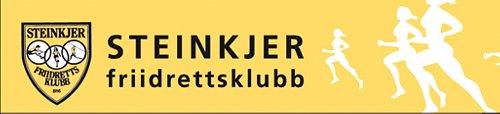 HovedstyreLederJannike Strugstad1 årgjenvalgNestlederTrond Hermanstad1 årIkke på valgSekretærLiv Karin Olsen Flak 2 årnySportslig utvalgToril Nyborg1 årIkke på valgArrangementPetter Spolen1 årIkke på valgMarkedRobert Hårberg1 årIkke på valgBarn og ungdomAktives representant1 årFunksjonshemmedeEygunn Bardal2 årnySportslig utvalg:Leder, medlem i styretToril Nyborg2 årMedlemMedlemHenrik SandstadMedlemEirik RøeMedlem b/uBarn og ungdom:Leder:MedlemKjellrun Wist Moen2 årNyMedlemGisle Almlid-Larsen2 årNyMedlemHilde Floberghagen2 årNyArrangement:Leder:Petter Spolen1 årIkke på valgMedlem: Tove Damås2 år gjenvalgMedlem: Trond Hermanstad1 årIkke på valgMedlem:Robert Hårberg2 årnyMarked: Leder: Robert Hårberg1 årIkke på valgMedlem: Lars Erik Susegg2 årgjenvalgMedlem: Sverre Luktvasslimo1 årIkke på valgMedlem: Idrettsmerke:Leder: Trond Gystad1 årIkke på valgMedlem:Kolbein Storvoll1 årIkke på valgMedlem: Ingvardt Sandsund1 årIkke på valgRegnskapsførerToril KolsingBetalt rolleRevisor1 årValgkomiteHans Foosnæs1 årStyrets forslagValgkomiteHeidi Dale1 årStyrets forslagValgkomite1 år